Об утверждении порядка формирования, утверждения и ведения плана-графика закупок для обеспечения муниципальных нужд заказчиков Кукморского муниципального района РТВ соответствии с частью 5 статьи 21 Федерального закона от 5 апреля 2013 года   № 44-ФЗ «О контрактной системе в сфере закупок товаров, работ, услуг для обеспечения государственных и муниципальных нужд», постановлением Правительства Российской Федерации от 05.06.2015 г. № 554 «О требованиях к формированию, утверждению и ведению плана-графика закупок товаров, работ, услуг для обеспечения нужд субъекта Российской Федерации и муниципальных нужд, а также о требованиях к форме плана-графика закупок товаров, работ, услуг», а также в целях совершенствования системы закупок товаров, работ, услуг для муниципальных нужд постановляю:1.	Утвердить прилагаемый Порядок формирования, утверждения и ведения плана-графика закупок товаров, работ, услуг для обеспечения муниципальных нужд заказчиков Кукморского муниципального района Республики Татарстан (далее - Порядок).2.	Разместить настоящее постановление на официальном сайте Кукморского муниципального района Республики Татарстан и Портале правовой информации Республики Татарстан.3. Настоящее постановление вступает в силу с 1 января 2016 года.4. Контроль за исполнением настоящего постановления возложить на первого заместителя Руководителя Исполнительного комитета Кукморского муниципального района РТ Ч.Г. Ханафину.РуководительИсполнительного комитета					А.Х. ГарифуллинУтвержден Постановлением Исполнительного комитетаКукморского муниципального районаРеспублики Татарстанот 16.12.2015 № 743Порядокформирования, утверждения и ведения плана-графика закупок товаров, работ, услуг для обеспечения нужд Кукморского муниципального района Республики Татарстан1. Настоящий Порядок устанавливает правила формирования, утверждения и ведения планов закупок товаров, работ, услуг (далее – план закупок) для обеспечения муниципальных нужд Кукморского муниципального района Республики Татарстан в соответствии с Федеральным законом от 5 апреля 2013 года №44-ФЗ "О контрактной системе в сфере закупок товаров, работ, услуг для обеспечения государственных и муниципальных нужд" (далее – Закон о контрактной системе).2. Планы-графики закупок утверждаются в течение 10 дней, исчисляемых в рабочих дней следующими заказчиками:а) муниципальными заказчиками, действующими от имени муниципального образования (далее - муниципальные заказчики), - со дня доведения до соответствующего муниципального заказчика объема прав в денежном выражении на принятие и (или) исполнение обязательств в соответствии с бюджетным законодательством Российской Федерации;;б) муниципальными бюджетными учреждениями, созданными муниципальным образованием,  за исключением закупок, осуществляемых в соответствии с частями 2 и 6 статьи 15 Закона о контрактной системе, - со дня утверждения плана финансово-хозяйственной деятельности;в) муниципальными автономными учреждениями созданными муниципальным образованием, муниципальными унитарными предприятиями в случае, предусмотренном частью 4 статьи 15 Закона о контрактной системе, со дня заключения соглашения о предоставлении субсидии на осуществление капитальных вложений в объекты капитального строительства муниципальной собственности или приобретение объектов недвижимого имущества в муниципальную собственность (далее - субсидии). При этом в план-график закупок включаются только закупки, которые планируется осуществлять за счет субсидий;г)	муниципальными бюджетными, муниципальными автономными учреждениями, созданными муниципальным образованием, муниципальными унитарными предприятиями, осуществляющими полномочия на осуществление закупок в пределах переданных органами местного самоуправления полномочий, в случаях, предусмотренных частью 6 статьи 15 Закона о контрактной системе, - со дня доведения до соответствующего юридического лица объема прав в денежном выражении на принятие и (или) исполнение обязательств в соответствии с бюджетным законодательством Российской Федерации.3.	Планы-графики закупок формируются заказчиками, указанными в пункте 2 настоящего Порядка, ежегодно на очередной финансовый год в соответствии с планом закупок с использованием региональной информационной системы в сфере закупок товаров, работ, услуг для обеспечения государственных и муниципальных нужд Республики Татарстан (далее – РИС), с учетом следующих положений:а)	заказчики, указанные в подпункте «а» пункта 2 настоящего Порядка позднее 10 рабочих дней после внесения проекта о бюджете Кукморского муниципального района РТ на соответствующий финансовый год и на плановый период на рассмотрение в Совет Кукморского муниципального района РТ, формируют планы-графики закупок в срок установленный п.2 настоящего Порядка утверждают сформированные планы-графики закупок после их уточнения (при их необходимости) и доведение до соответствующего муниципального заказчика объема прав в денежном выражении на принятие и (или) исполнение обязательств в соответствии с бюджетным законодательством Российской Федерации;б)	заказчики, указанные в подпункте «б» пункта 2 Порядка, не позднее 10 рабочих дней после внесения проекта о бюджете Кукморского муниципального района РТ на соответствующий финансовый год и на плановый период на рассмотрение в Совет Кукморского муниципального района РТ, 	формируют планы-графики закупок и в срок установленный п.2 Порядка, утверждают планы-графики закупок после их уточнения (при необходимости) и утверждения планов финансово-хозяйственной деятельности;в)	заказчики, указанные в подпункте «в» пункта 2 Порядка, не позднее 10 рабочих дней после внесения проекта о бюджете Кукморского муниципального района РТ на соответствующий финансовый год и на плановый период на рассмотрение в Совет Кукморского муниципального района РТ	формируют планы-графики и в срок установленный п.2 Порядка, утверждают планы-графики закупок после их уточнения (при необходимости) и заключения соглашений о предоставлении субсидии;г)	заказчики, указанные в подпункте «г» пункта 2 Порядка	не позднее 10 рабочих дней после внесения проекта о бюджете Кукморского муниципального района РТ на соответствующий финансовый год и на плановый период на рассмотрение в Совет Кукморского муниципального района РТ	формируют планы-графики и в срок установленный п.2 Порядка, утверждают планы-графики закупок после их уточнения (при необходимости) и заключения соглашений о передаче указанным юридическим лицам соответствующими органами местного самоуправления, являющимися муниципальными заказчиками, полномочий муниципального заказчика на заключение исполнение муниципальных контрактов от лица указанных органов;4.	Формирование, утверждение и ведение планов-графиков закупок заказчиками, указанными в подпункте «г» пункта 2 Порядка, осуществляется от лица соответствующих органов местного самоуправления Кукморского муниципального района РТ, передавших этим заказчикам свои полномочия.5.	В план-график закупок включается перечень товаров, работ, услуг, закупка которых осуществляется путем проведения конкурса (открытого конкурса, конкурса с ограниченным участием, двухэтапного конкурса, закрытого конкурса, закрытого конкурса с ограниченным участием, закрытого двухэтапного конкурса), аукциона (аукциона в электронной форме, закрытого аукциона), запроса котировок, запроса предложений, закупки у единственного поставщика (исполнителя, подрядчика), а также путем определения поставщика (подрядчика, исполнителя) способом, устанавливаемым Правительством Российской Федерации в соответствии со статьей 111 Закона о контрактной системе.6.	В план-график включается информация о закупках, об осуществлении которых размещаются извещения либо направляются приглашения принять участие в определении поставщика (подрядчика, исполнителя) в установленных Законом о контрактной системе случаях в течение года, на который утвержден план-график, а также о закупках у единственного поставщика (подрядчика, исполнителя), контракты с которым планируются к заключению в течение года, на который утвержден план-график закупок.7.	В случае если период осуществления закупки, включаемой в план-график закупок заказчиков, указанных в пункте 2 Порядка, в соответствии с бюджетным законодательством Российской Федерации превышает срок, на который утверждается план-график закупок, в план-график закупок также включаются сведения о закупке на весь срок исполнения контракта.8.	Заказчики, указанные в пункте 2 Порядка, ведут планы-графики закупок в соответствии с положениями Закона о контрактной системе и настоящим Порядком. Внесение изменений в планы-графики закупок осуществляется в случае внесения изменений в план закупок, а также в следующих случаях:а)	изменения объема и (или) стоимости планируемых к приобретению товаров, работ, услуг, выявленные в результате подготовки к осуществлению закупки, вследствие чего поставка товаров, выполнение работ, оказание услуг в соответствии с начальной (максимальной) ценой контракта, предусмотренной планом-графиком закупок, становится невозможной;б)	изменения планируемой даты начала осуществления закупки, сроков и (или) периодичности приобретения товаров, выполнения работ, оказания услуг, способа определения поставщика (подрядчика, исполнителя), этапов оплаты и (или) размера аванса, срока исполнения контракта;в)	отмены заказчиком закупки, предусмотренной планом-графиком закупок;г)	образовавшаяся экономия от использования в текущем финансовом году бюджетных ассигнований в соответствии с законодательством Российской Федерации;д)	 выдача предписания органами контроля, определенными статьей 99 Закона о контрактной системе, в том числе об аннулировании процедуры определения поставщиков (подрядчиков, исполнителей);е)	реализация решения, принятого заказчиком по итогам обязательного общественного обсуждения закупки;ж)	возникновение обстоятельств, предвидеть которые на дату утверждения плана-графика закупок было невозможно.9.	Внесение изменений в план-график закупок по каждому объекту закупки осуществляется не позднее чем за 10 календарных дней до дня размещения в единой информационной системе в сфере закупок извещения об осуществлении закупки, направления приглашения принять участие в определении поставщика (подрядчика, исполнителя), за исключением случая указанного в п.10 Порядка, а в случае, если в соответствии с законом о контрактной системе не предусмотрено извещение об осуществлении закупки или направление приглашения принять участие в определении поставщика (подрядчика, исполнителя) – до даты заключения контракта.10.	В случае осуществления закупок путем проведения запроса котировок в целях оказания гуманитарной помощи либо ликвидации последствий чрезвычайных ситуаций природного или техногенного характера в соответствии со статьей 82 Закона о контрактной системе внесение изменений в план-график закупок осуществляется в день направления запроса о предоставлении котировок участникам закупок, а в случае осуществления закупки у единственного поставщика (подрядчика, исполнителя) в соответствии с пунктами 9 и 28 части 1 статьи 93 Закона о контрактной системе - не позднее чем за 1 (один) календарный день до даты заключения контракта.11.	Утвержденный план-график и внесенные в него изменения размещаются с использованием РИС в единой информационной системе в сфере закупок в течение 3 (трех) рабочих дней с даты утверждения или изменения плана-графика, за исключением сведений, составляющих государственную тайну. 12.	План-график закупок содержит приложения, содержащие обоснования в отношении каждого объекта закупки, подготовленные в порядке, установленном постановлением Правительства Российской Федерации от 05.06.2015 г. № 555 «Об установлении порядка обоснования закупок товаров, работ и услуг для обеспечения государственных и муниципальных нужд и форм такого обоснования».13.	Информация включаемая в план-график закупок должна соответствовать показателям плана закупок, в том числе:а)	соответствие включаемых в план-график закупок идентификационных кодов закупок идентификационному коду закупки, включенному в план закупок;б)	соответствие включаемой в план-график закупок информации о начальных (максимальных) ценах контрактов, ценах контрактов, заключаемых с единственным поставщиком (подрядчиком, исполнителем), и об объемах финансового обеспечения (планируемых платежей) для осуществления закупок на соответствующий финансовый год включенной в план закупок информации об объеме финансового обеспечения (планируемых платежей) для осуществления закупки на соответствующий финансовый год.14.	План-график формируется в соответствии с требования к форме плана-графика закупок товаров, работ, услуг, утвержденными постановлением Правительства Российской Федерации от 05.06.2015 г. № 554 «О требованиях к формированию, утверждению и ведению плана-графика закупок товаров, работ, услуг для обеспечения нужд субъекта Российской Федерации и муниципальных нужд, а также о требованиях к форме плана-графика закупок товаров, работ, услуг».РЕСПУБЛИКА  ТАТАРСТАНИСПОЛНИТЕЛЬНЫЙ КОМИТЕТ КУКМОРСКОГО МУНИЦИПАЛЬНОГО РАЙОНАРЕСПУБЛИКА  ТАТАРСТАНИСПОЛНИТЕЛЬНЫЙ КОМИТЕТ КУКМОРСКОГО МУНИЦИПАЛЬНОГО РАЙОНА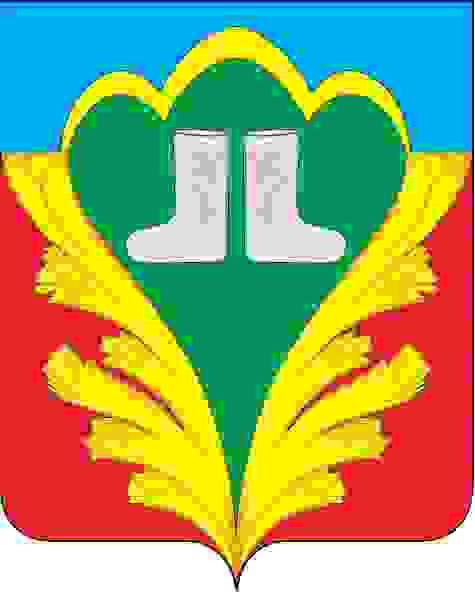 ТАТАРСТАН РЕСПУБЛИКАСЫКУКМАРА МУНИЦИПАЛЬ РАЙОНЫНЫҢ БАШКАРМА КОМИТЕТЫТАТАРСТАН РЕСПУБЛИКАСЫКУКМАРА МУНИЦИПАЛЬ РАЙОНЫНЫҢ БАШКАРМА КОМИТЕТЫПОСТАНОВЛЕНИЕ16.12.2015пгт.Кукморпгт.Кукморпгт.КукморКАРАР№743